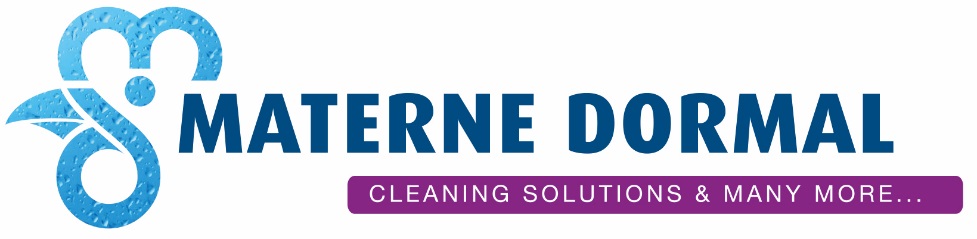 FICHE DE DONNEES TECHNIQUES MADO 27 Produit de rinçage pour lave-vaisselle Utilisation  Pour une vaisselle brillante et sans traces 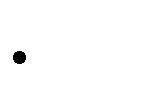 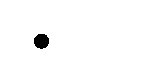 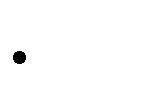 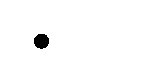  Facilite le séchage  Empêche le ternissement des métaux et le voile blanc sur les verres Application  Remplir régulièrement le réservoir.  Suivre les conseils d’utilisation du fabricant de votre lave-vaisselle. Spécifications Aspect    Liquide limpide   Couleur    Bleu   Odeur     Caractéristique   pH       6,0  ± 1,0         Densité    0,950  ± 0,050   Composition    tensioactifs non ioniques, phosphonates, alcool éthylique Stockage Conserver dans un endroit tempéré et ventilé. Durée de conservation 1 an dans des conditions normales de stockage Précautions Se référer à la fiche de sécurité Les renseignements fournis sur la présente fiche technique ne sont donnés qu'à titre indicatif et sans engagements de notre part. Dans tous les cas, un essai préalable doit être effectué sur une partie peu visible de l'objet ou surfaces à nettoyer. Materne-Dormal SPRL // Trou du bois n°54 // 4652 Xhendelesse // Tél : 04/377.20.72   Fax : 04/377.37.01 // e-mail : info@materne-dormal.be // site web : www.materne-dormal.be Date de création : 09/02/2016 Date de révision : 09/02/2016 